Scammer's website Credit glory
Scammer's address 422 collins street Melbourne VIC3000 Australia
Scammer's email Care@creditglory.com.au
Country Australia
Type of a scam Advance Fee Loan
Initial means of contact Email

I’m concerned now though as they have my bank details. 😔.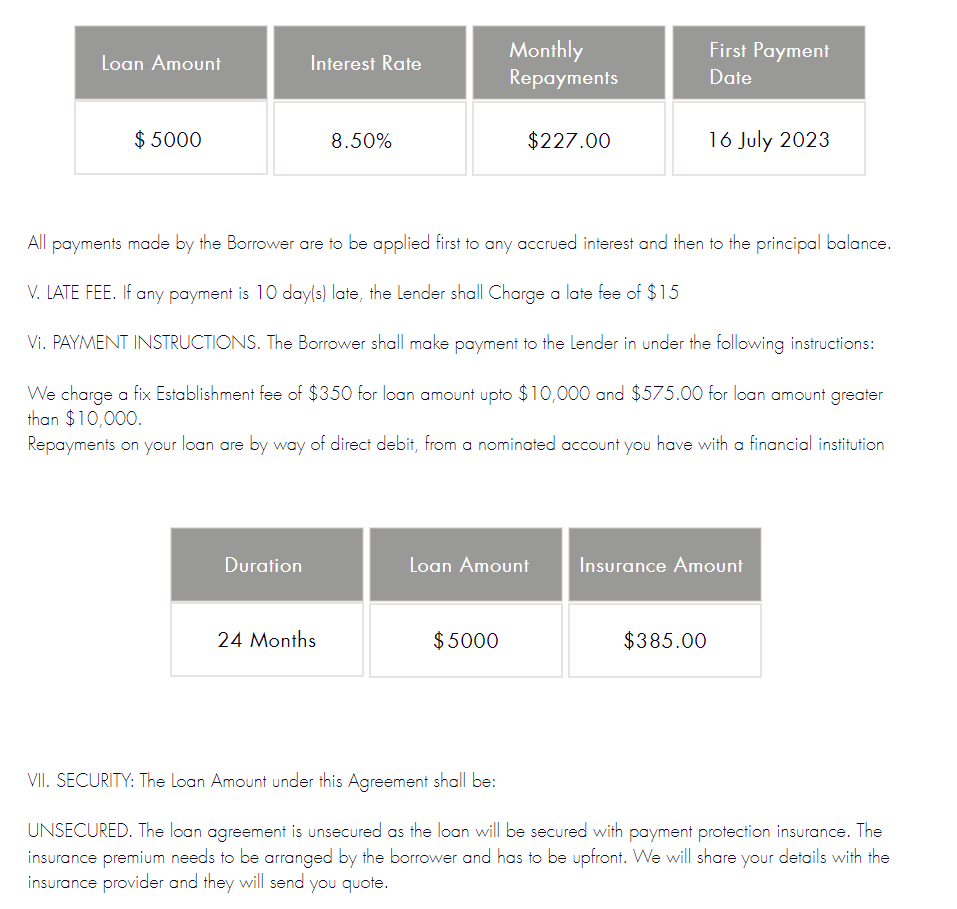 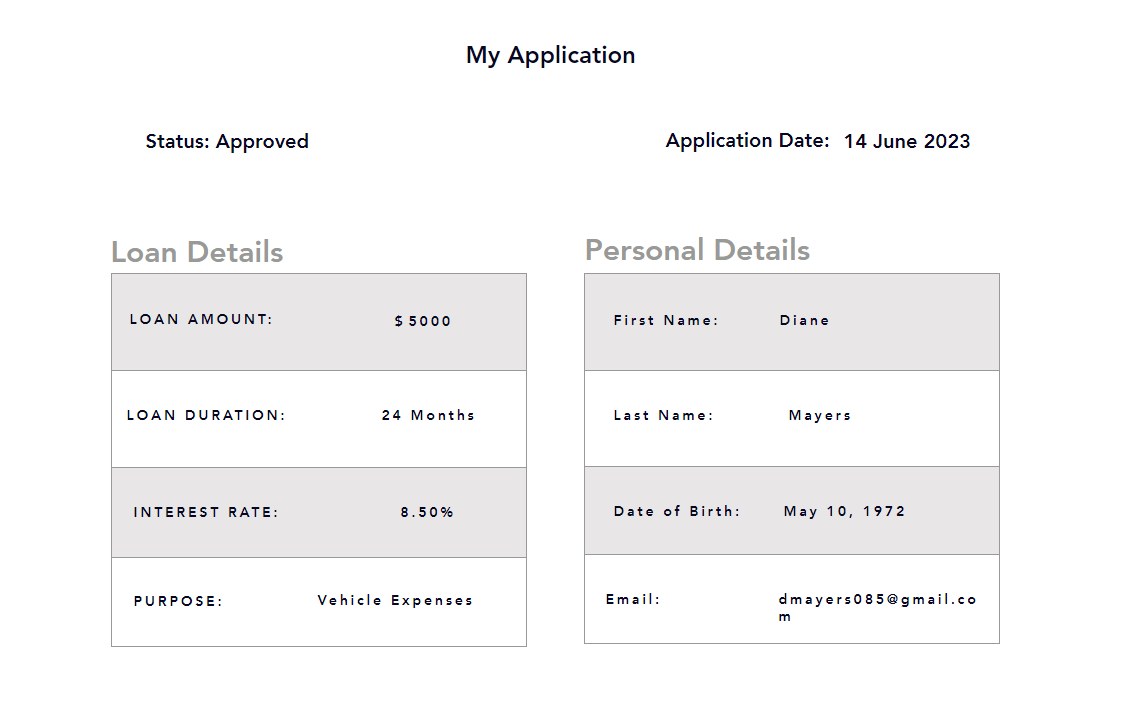 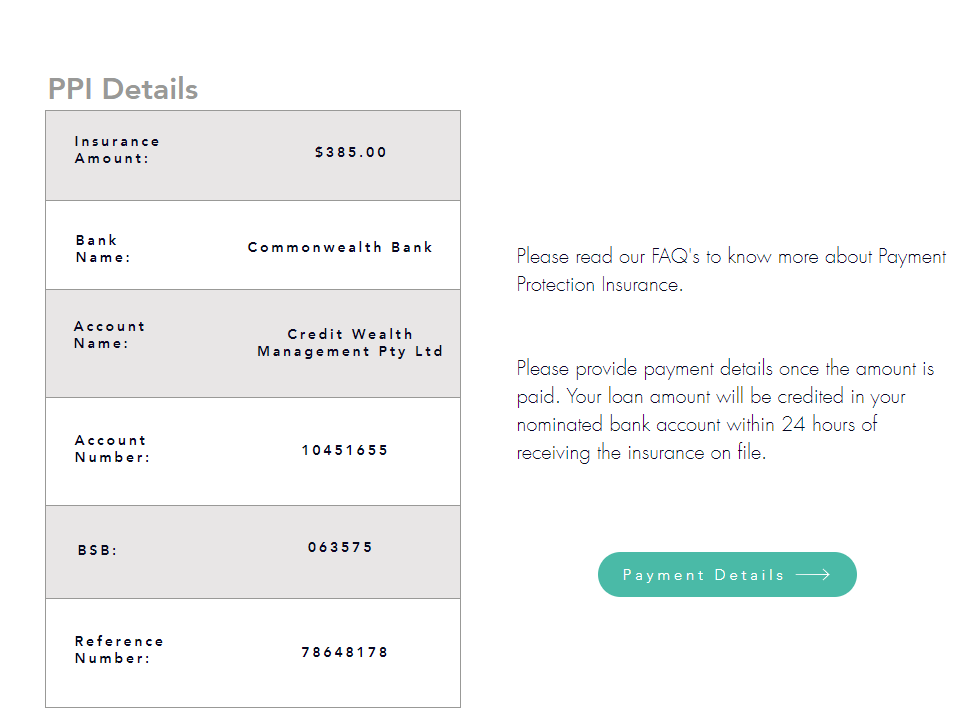 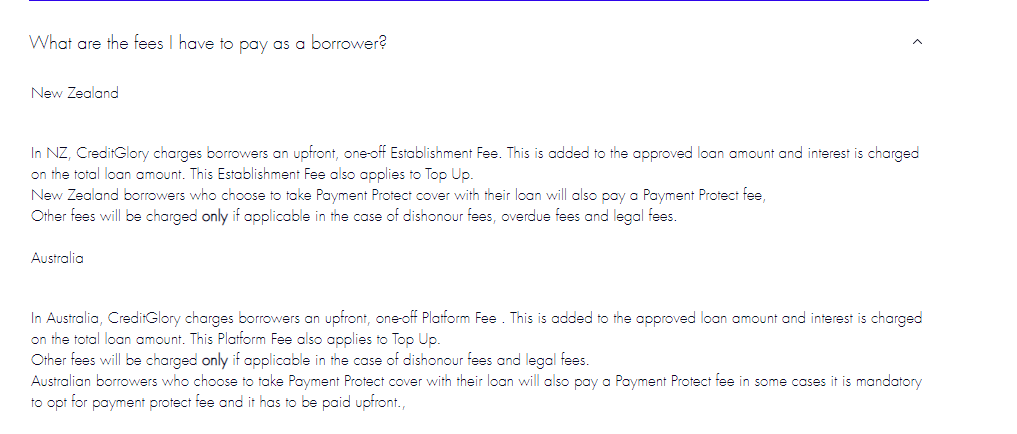 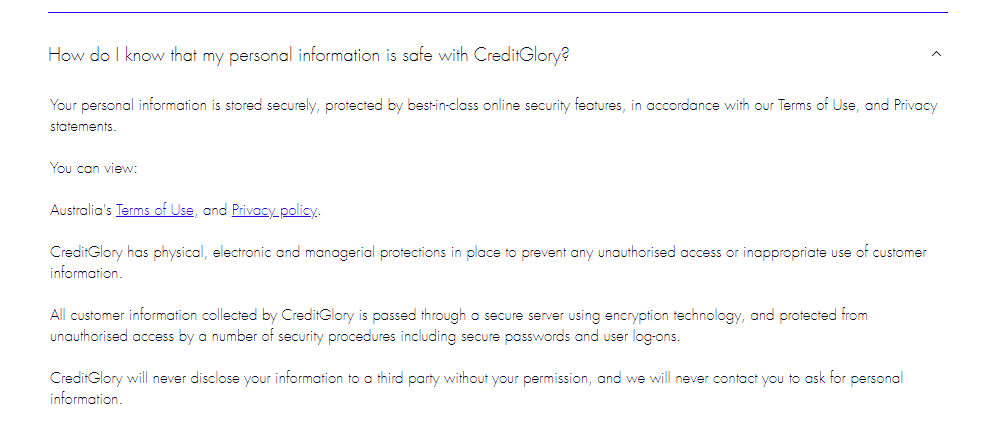 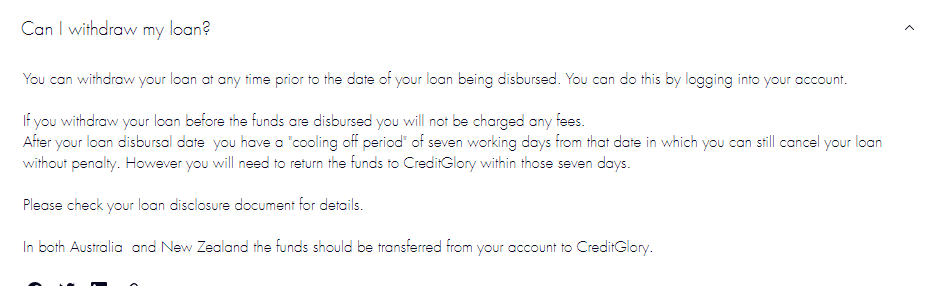 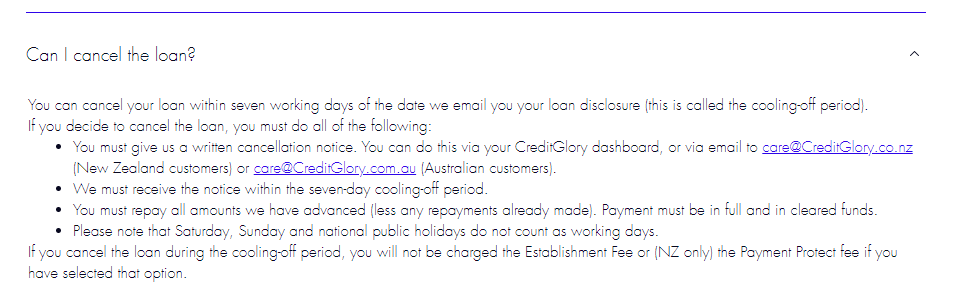 